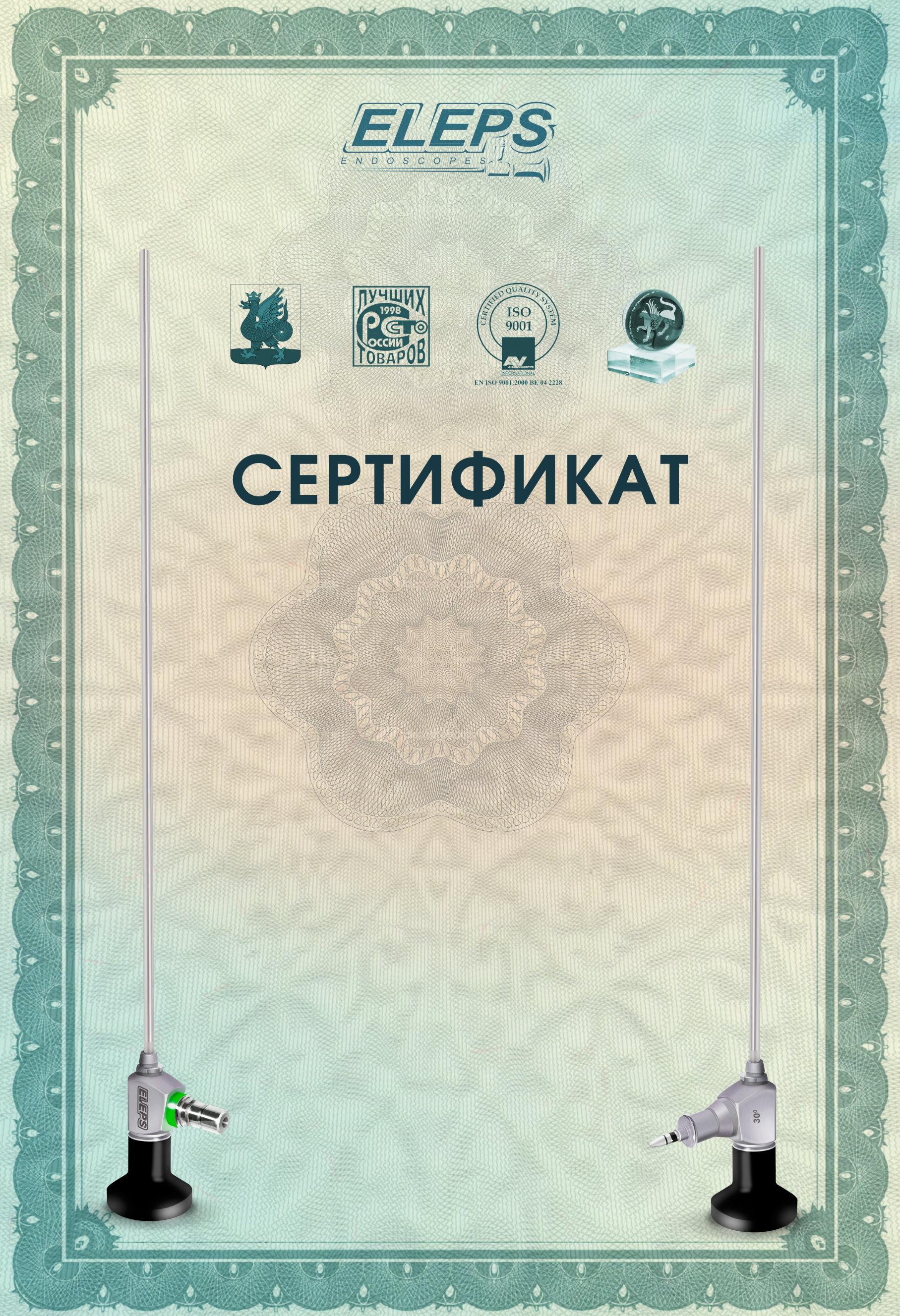 Настоящим удостоверяется, что           прошел (ла) обучение по правилам обращения с медицинскими эндоскопами и имеет право воспользоваться расширенной гарантией на эндоскопы № 